ИНФОРМАЦИЯ О ПРЯМОЙ ПРОДАЖЕ ПУСТУЮЩИХ ЖИЛЫХ ДОМОВВилейский районный исполнительный комитет информирует о прямой продаже пустующего жилого дома в соответствии с Указом Президента Республики Беларусь от 24.03.2021 № 116 «Об отчуждении жилых домов в сельской местности и совершенствовании работы с пустующими домами»: Адрес пустующего жилого дома: Вилейский р-н, Людвиновский с/с, д. Задворье, ул. Верности, 9.Сведения о земельном участке: целевое назначение – Два зарегистрированных земельных  участка площадью 0,11 га и 0,02 га для обслуживания одноквартирного жилого дома, расположенного по адресу: Минская обл., Вилейский район, Людвиновский с/с, д. Задворье, ул. Верности, 9.Сведения о пустующем доме: целевое назначение - Здание одноквартирного жилого дома с инвентарным номером 631/С-61759, расположенное по адресу: Минская обл., Вилейский район, Людвиновский с/с д. Задворье, ул. Верности, 9, общая площадь здания – 40,2 кв.м., общая площадь жилых помещений – 28,1 кв.м., жилая площадь – 21,8 кв.м., одноэтажный, бревенчатый, количество жилых комнат – 1, фундамент – бутобетонный, полы – дощатые, отопление печное, водопровод – отсутствует, канализация отсутствует, с четырьмя сараями, навесом, погребом, уборной.Цена дома: 3500,00 (три тысячи пятьсот) белорусского рубля, 00 копеек (рыночная стоимость);Контактное лицо: главный специалист отдела архитектуры и строительства Вилейского райисполкома – Лях Елена Владимировна, тел. 8 (01771) 42236; г. Вилейка, ул. Партизанская, 40; председатель Людвиновского сельисполкома – Шевелёва Наталья Леонидовна тел. 8 (01771) 74575; гл. специалист Жукалова Нина Петровна 8 (01771) 63328; Вилейский р-н, д. Костеневичи, ул. Центральная, 8.Перечень документов, которые необходимо представить претенденту на покупку:заявка по форме, утвержденной постановлением Государственного комитета по имуществу Республики Беларусь от 23 сентября 2021 г. № 23 (приложение 6);гражданином – копия документа, удостоверяющего личность, без нотариального засвидетельствования;представителем гражданина – доверенность;индивидуальным предпринимателем – копия свидетельства о государственной регистрации без нотариального засвидетельствования;представителем или уполномоченным должностным лицом юридического лица Республики Беларусь – доверенность, выданная юридическим лицом, или документ, подтверждающий полномочия должностного лица, копии документов, подтверждающих государственную регистрацию юридического лица, без нотариального засвидетельствования, документ с указанием банковских реквизитов юридического лица;представителем или уполномоченным должностным лицом иностранного юридического лица – копии учредительных документов и выписка из торгового реестра страны происхождения (выписка должна быть произведена в течение года до подачи заявки) либо иное эквивалентное доказательство юридического статуса в соответствии с законодательством страны происхождения с засвидетельствованным в установленном порядке переводом на белорусский или русский язык, доверенность или документ, подтверждающий полномочия должностного лица, документ о финансовой состоятельности, выданный обслуживающим банком или иной кредитно-финансовой организацией, с переводом на белорусский или русский язык (верность перевода или подлинность подписи переводчика должны быть засвидетельствованы нотариусом или лицом, уполномоченным совершать нотариальные действия).Срок предоставления документов: 30 календарных дней с момента опубликования              (с 18.01.2023 по 17.02.2023 включительно);Заявки от претендентов на покупку указанного дома необходимо подавать лично либо через своего представителя в отдел архитектуры и строительства (кабинет 6) Вилейского районного исполнительного комитета (Минская обл., г. Вилейка, ул. Партизанская,40).Информация о прямой продаже пустующих жилых домов размещена на официальном сайте Вилейского районного исполнительного комитета по адресу: https://vileyka.gov.by/delovym-lyudyam/vetkhie-i-pustuyushchie-domaВ случае поступления двух (или более) заявок от претендентов на покупку данного дома его продажа будет осуществляться по результатам аукциона.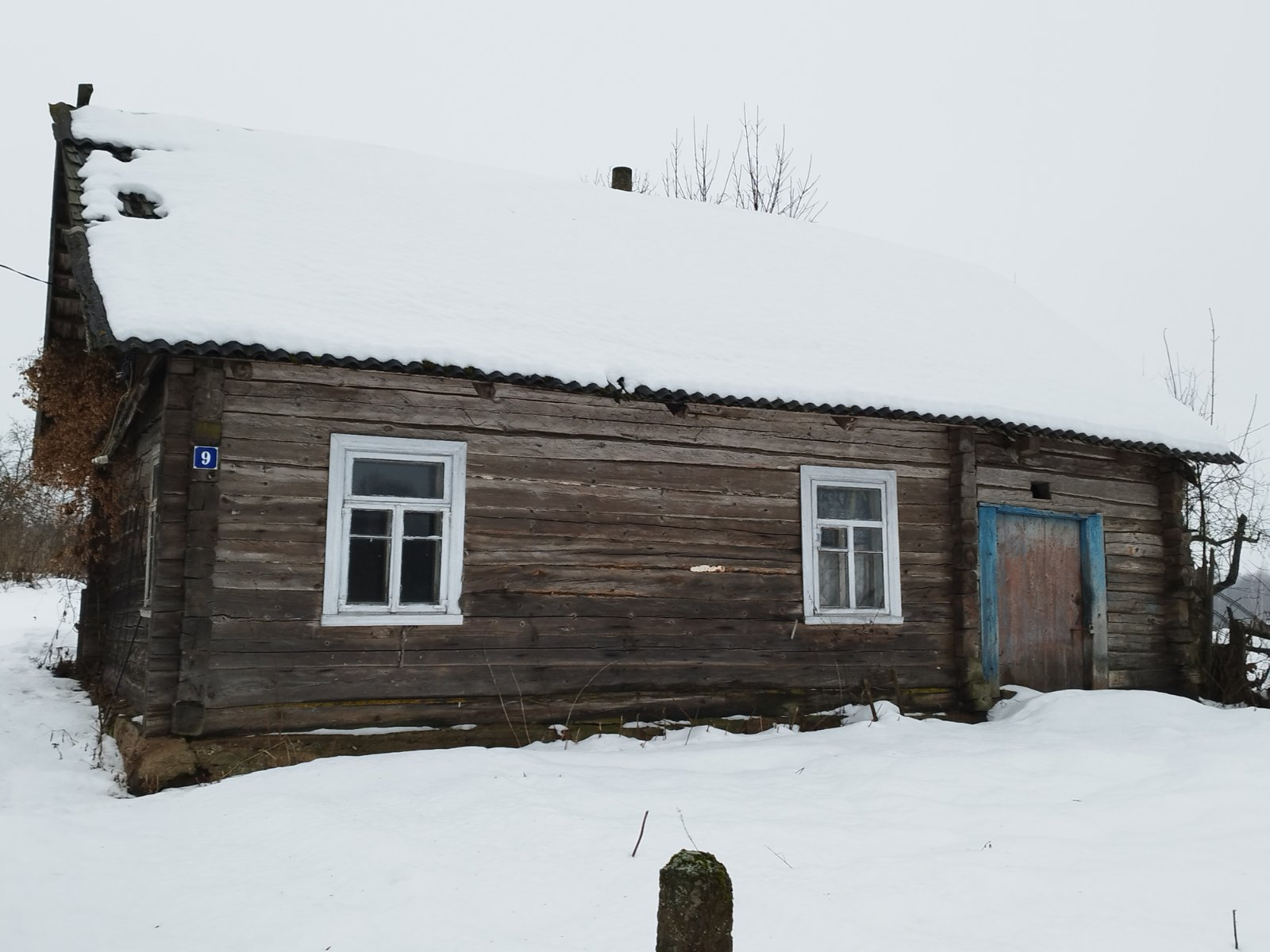 